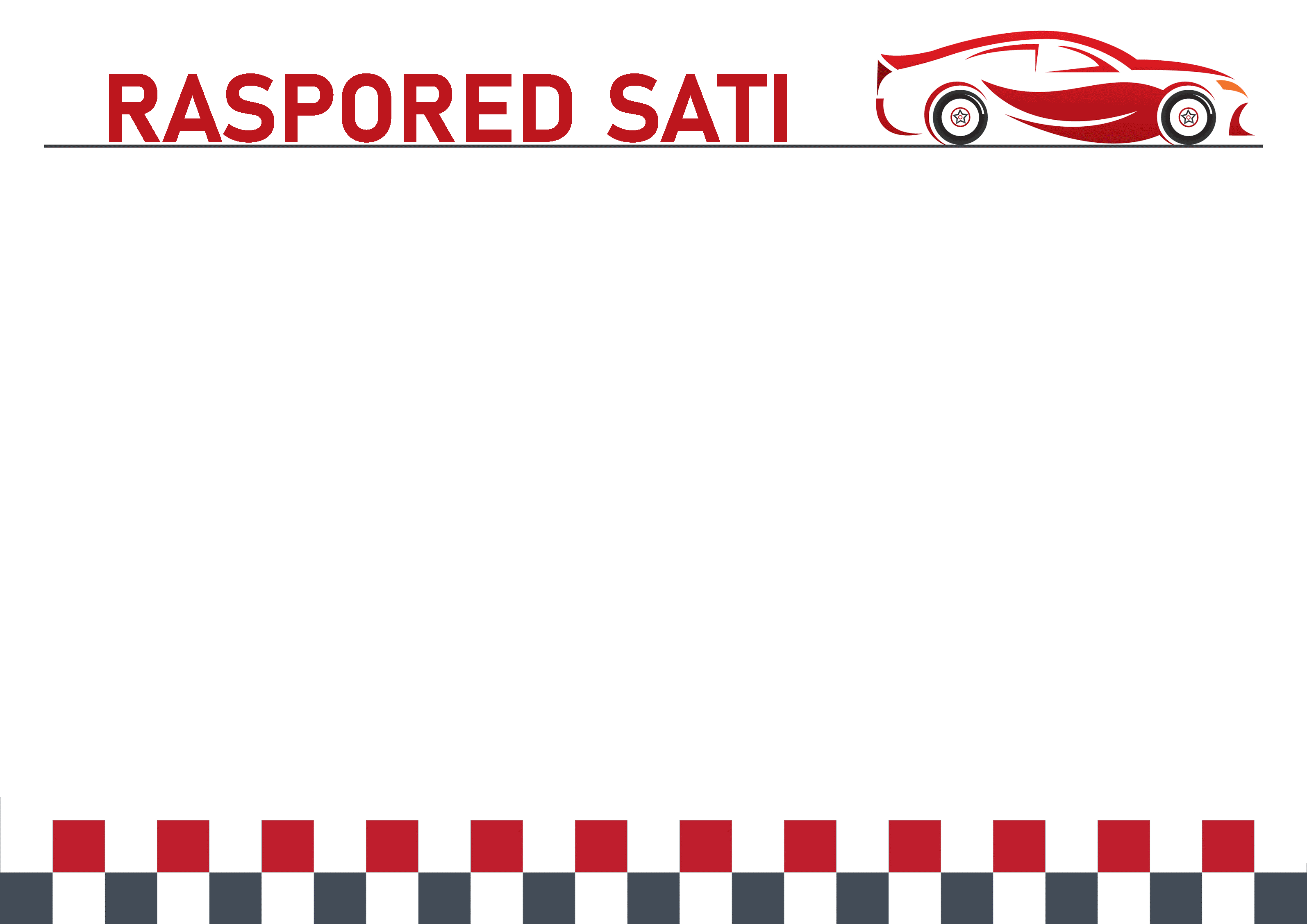 PONEDJELJAKUTORAKSRIJEDAČETVRTAKPETAKSUBOTA12345678910